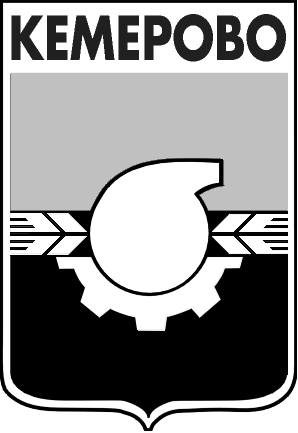 АДМИНИСТРАЦИЯ ГОРОДА КЕМЕРОВОПОСТАНОВЛЕНИЕот 18.12.2017  № 3205Об условиях приватизации нежилого помещения, расположенного по адресу: г. Кемерово, просп. Октябрьский, 73 В соответствии с Федеральным законом от 21.12.2001 № 178-ФЗ 
«О приватизации государственного и муниципального имущества», положением «О порядке приватизации муниципального имущества города Кемерово», утвержденным решением Кемеровского городского Совета народных депутатов от 24.04.2015 № 403, Прогнозным планом приватизации муниципального имущества города Кемерово на 2017 год, утвержденным решением Кемеровского городского Совета народных депутатов от 25.11.2016 № 201. Признать утратившим силу постановление администрации города Кемерово от 07.03.2017 № 427 «Об условиях приватизации нежилого помещения, расположенного по адресу: г. Кемерово,  просп. Октябрьский, 73».2. Утвердить условия приватизации нежилого помещения  (состоящего из помещений № 105, № 106) общей площадью 408,8 кв.м (кадастровые номера: 42:24:0201004:7367, 42:24:0201004:7366), расположенного по адресу:                          г. Кемерово, просп. Октябрьский, 73.2.1. Установить обременение имущества, указанного в пункте 
2 настоящего постановления, в виде сервитута.2.2. Предусмотреть в договоре обязанность покупателя обеспечить беспрепятственный доступ:- представителям эксплуатационных и контролирующих организаций – 
к инженерным сетям и оборудованию, расположенным в пределах или 
за пределами имущества, обслуживающим иные, помимо данных помещений, помещения, если доступ к ним возможен только через площадь имущества, указанного в пункте 2 настоящего постановления;- к помещениям за пределами имущества, если доступ к ним возможен только через площадь имущества, указанного в пункте 2 настоящего постановления. 2.3. Установить способ приватизации – продажа муниципального имущества на аукционе.2.4. Установить форму подачи предложений о цене – открытая.2.5. Установить начальную цену нежилого помещения в соответствии с отчетом об оценке рыночной стоимости в размере 8 804 000 (восемь миллионов восемьсот четыре тысячи) рублей с учетом НДС.3. Комитету по работе со средствами массовой информации 
(Е.А. Дубкова) опубликовать настоящее постановление в газете «Кемерово» 
и разместить на официальном сайте администрации города Кемерово 
в информационно-телекоммуникационной сети «Интернет».4. Контроль за исполнением данного постановления возложить 
на  председателя комитета по управлению муниципальным имуществом города Кемерово Н.Ю.Хаблюка.Глава города 						                                 И.В.Середюк